
PLACE À L’OPÉRA

Sur le site d’IcimusiqueClassique et sur l’application Ohdio le samedi à 13 h (heure de l’Est)
et à l’antenne d’ICI MUSIQUE le dimanche à 19 h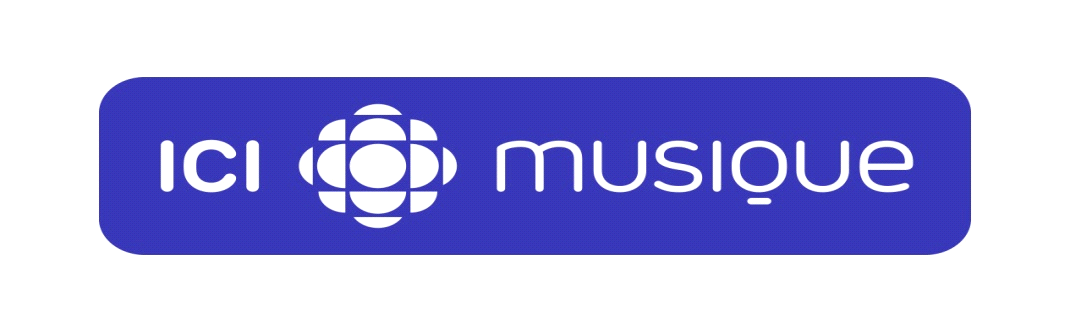 
Animation/Réalisation : Sylvia L’Écuyer

5-6 décembre : Guerre et Paix de Sergei Prokofiev Anna Netrebko, Ekaterina Semenchuk, Elena Obraztsova, Gegam Grigorian, Dmitri Hvorostovsky, Vassily Gerello, Samuel Ramey Le choeur et l’orchestre du MET sous la direction de Valery Gergiev  (2 mars 2002)12-13 décembre : Fidelio de Ludwig van Beethoven Adrianne Pieczonka, Hanna-Elisabeth Müller, Klaus Florian Vogt, David Portillo, Greer Grimsley Falk Struckmann, Günther Groissböck. Le choeur et l’orchestre du MET sous la direction de Sebastian Weigle (3 avril 2017)19-20 décembre : Hansel & Gretel de Engelbert Humperdinck Lisette Oropesa, Tara Erraught, Dolora Zajick, Gerhard Siegel, Quinn Kelsey Le choeur et l’orchestre du MET sous la direction de Donald Runnicles (6 janvier 2018)26-27 décembre : La flûte enchantée de Wolfgang Amadeus Mozart Franz-Josef Selig, Albina Shagimuratova, Christiane Karg, Klaus Florian Vogt, Rolando Villazón, Regula Mühlemann. L’Orchestre de chambre d’Europe sous la direction de Yannick Nézet-Séguin (CD DGG)2-3 janvier : Satyagraha de Philip Glass Rachelle Durkin, Richard Croft, Kim Josephson, Alfred Walker Le choeur et l’orchestre du MET sous la direction de Dante Anzolini (19 nov 2011)9-10 janvier : Il barbiere di Siviglia de Gioachino Rossini Joyce DiDonato, Claudia Waite, Lawrence Brownlee, Russell Braun, John Del Carlo, Samuel Ramey  Le choeur et l’orchestre du MET sous la direction de Maurizio Benini (26 avril 2007)16-17 janvier : La Traviata de Giuseppe Verdi Aleksandra Kurzak, Dmytro Popov, Quinn Kelsey Le choeur et l’orchestre du MET sous la direction de Karel Mark Chichon (18 avril 2020)23-24 janvier : Il Trovatore de Giuseppe Verdi Leontyne Price, Irene Dalis, Franco Corelli, Robert Merrill, William Wilderman Le choeur et l’orchestre du MET sous la direction de Fausto Cleva (27 janvier 1961)30-31 janvier : Faust de Charles Gounod Marina Poplavskaya, Michèle Losier, Jonas Kaufmann, Russell Braun, René Pape  Le choeur et l’orchestre du MET sous la direction de Yannick Nézet-Séguin (10 dec 2011)6-7 février : Choix du public13-14 février : Cendrillon de Jules Massenet Kathleen Kim, Joyce DiDonato, Alice Coote, Stephanie Blythe, Laurent Naouri  Le choeur et l’orchestre du MET sous la direction de Bertrand de Billy (28 avril 2018)20-21 février : La Rondine de Giacomo Puccini  Angela Gheorghiu, Lisette Oropesa, Roberto Alagna, Marius Brenciu, Samuel Ramey Le choeur et l’orchestre du MET sous la direction de Marco Armiliato (10 janvier 2009)27-28 février : Der Rosenkavalier de Richard Strauss Renée Fleming, Elīna Garanča, Erin Morley, Helene Schneiderman, Matthew Polenzani, Alan Oke, Markus Brück, Günther Groissböck  Le choeur et l’orchestre du MET sous la direction de Sebastian Weigle (13 mai 2017)6-7 mars : Carmen de Georges Bizet Anita Hartig, Anita Rachvelishvili, Aleksandrs Antonenko, Ildar Abdrazakov Le choeur et l’orchestre du MET sous la direction de Pablo Heras-Casado (1er nov 2014)13-14 mars : Le Nozze di Figaro de Wolfgang Amadeus Mozart Ailyn Pérez, Nadine Sierra, Isabel Leonard, Katarina Leoson, Mariusz Kwiecien, Ildar Abdrazakov, Maurizio Muraro  Le choeur et l’orchestre du MET sous la direction de Harry Bicket (10 janvier 2018)20-21 mars : Le Comte Ory de Gioachino Rossini Pretty Yende, Karine Deshayes, Susanne Resmark, Juan Diego Flórez, Nathan Gunn, Nicola Ulivieri Le choeur et l’orchestre du MET sous la direction de Maurizio Benini (2 février 2013)27-28 mars : Don Giovanni de Wolfgang Amadeus Mozart  Marina Rebeka, Ellie Dehn, Isabel Leonard, Matthew Polenzani, Gerald Finley, Bryn Terfel, Shenyang, James Morris Le choeur et l’orchestre du MET sous la direction de Andrew Davis (10 mars 2012)3-4 avril : Rusalka d'Antonin Dvořák Renée Fleming, Emily Magee, Dolora Zajick, Piotr Beczała, John Relyea, Tyler Duncan  Le choeur et l’orchestre du MET sous la direction de Yannick Nézet-Séguin (8 février 2014)10-11 avril : La Bohème de Giacomo Puccini  Angel Blue, Brigitte Kele, Dmytro Popov, Lucas Meachem, Duncan Rock, David Soar, Paul Plishka Le choeur et l’orchestre du MET sous la direction de Alexander Soddy (2 oct 2017)17-18 avril : From the house of the dead de Leos Janácek Stefan Margita, Eric Stoklossa, Peter Mattei, Willard White Le choeur et l’orchestre du MET sous la direction d'Esa-Pekka Salonen (2 déc 2009)24-25 avril : Die Frau Ohne Schatten de Richard Strauss Anne Schwanewilms, Christine Goerke, Ildikó Komlósi, Torsten Kerl, Johan Reuter, Richard Paul Fink Le choeur et l’orchestre du MET sous la direction de Vladimir Jurowski (26 nov 2013)1er-2 mai : Roberto Devereux de Gaetano Donizetti Sondra Radvanovsky, Elīna Garanča, Matthew Polenzani, Mariusz Kwiecien Le choeur et l’orchestre du MET sous la direction de Maurizio Benini (16 avril 2016)8-9 mai : Anna Netrebko Puccini Gala LA BOHÈME, acte I: Anna Netrebko, Matthew Polenzani, Quinn Kelsey, Davide Luciano, Christian Van Horn, Arthur Woodley TOSCA acte I : Anna Netrebko, Yusif Eyvazov, Evgeny Nikitin, Patrick Carfizzi TURANDOT, acte II: Anna Netrebko, Yusif Eyvazov Le choeur et l’orchestre du MET sous la direction de Yannick Nézet-Séguin (31 déc 2019)15-16 mai : Tristan und Isolde de Richard Wagner Nina Stemme, Ekaterina Gubanova, Stuart Skelton, Evgeny Nikitin, René Pape Le choeur et l’orchestre du MET sous la direction de Simon Rattle (8 oct 2016)22-23 mai : I Puritani de Vincenzo Bellini Diana Damrau, Javier Camarena, Alexey Markov, Luca Pisaroni
Le choeur et l’orchestre du MET sous la direction de Maurizio Benini (18 janvier 2017)29-30 mai : Otello de Giuseppe Verdi Sonya Yoncheva, Aleksandrs Antonenko, Dimitri Pittas, Željko Lučić, Günther Groissböck Le choeur et l’orchestre du MET sous la direction de Yannick Nézet-Séguin (17 oct 2015)5-6 juin : Billy Budd de Benjamin Britten Philip Langridge, Dwayne Croft, James Morris, Victor Braun, Julien Robbins, James Courtney, Paul Plishka Le choeur et l’orchestre du MET sous la direction de Steuart Bedford (8 mars 1997)Metropolitan Opera 2020-2021